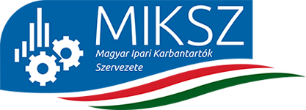 BELÉPÉSI SZÁNDÉKNYILATKOZAT jogi személy/gazdasági társaság részéreAlulírott:Név:Cégnév:Székhely:Cégjegyzékszám:Adószám:Jogi személy képviselője:E-mail:jogi személy / gazdasági társaság képviselője ezúton kinyilvánítom azon szándékomat, hogy a Magyar Ipari Karbantartók Szervezete (Székhelye: 2824 Várgesztes, Vadászdomb u. 26., adószáma: 18291740‐1‐11) elnevezésű egyesületbe – felvételem esetén – tagként kívánok belépni. Kijelentem, hogy jogosult vagyok a fent megnevezett jogi személy/gazdasági társaság képviseletében teljes joggal eljárni, illetve felhatalmazást kaptam annak képviseletére a Magyar Ipari Karbantartók Szervezetében. Kijelentem továbbá, hogy a Magyar Ipari Karbantartók Szervezete Alapszabályát továbbá valamennyi, a Közgyűlés által elfogadásra került Szabályzat rendelkezéseit magamra nézve kötelezőnek fogadom el, vállalom az éves tagsági díj megfizetését.Kérem az Elnökséget, hogy felvételemről dönteni szíveskedjék. Kelt:……………………………………………………………….                                aláírás Kérjük szíves nyilatkozatát az alábbiak tekintetében:Hozzájárulok ahhoz a MIKSZ részemre hírlevelet, tájékoztató, szakmai anyagokat küldjön a fent megjelölt e-mail címre a karbantartás szakmai témakörben érintő MIKSZ vagy társszervezetei részéről megrendezésre kerülő szakmai napokról, rendezvényekről, továbbá szakmai hírekről. igen / nem Hozzájárulok ahhoz, hogy felvételi döntésemről szóló elnökségi határozat, a Társaság neve és székhelye megjelölésével a www.miksz.org honlapon megjelenjen.igen / nemHozzájárulok ahhoz, hogy a Társaság neve megjelenjen a www.miksz.org honlapon a Tagjaink menüpont alatt: igen / nemHozzájárulok ahhoz, hogy az általam képviselt Társaság MIKSZ tagságáról a www.miksz.org honlapon Hír jelenjen meg:igen / nem (a megfelelő aláhúzandó)